ОСНОВНЫЕ ПОЛОЖЕНИЯ.В современном мире необходимо пресекать любые попытки недобросовестного и нечестного сотрудничества между компаниями и организациями.Государство предусмотрело ФЗ № 273 «О противодействии коррупции», которое полностью соответствует принципам, положенным в Конституцию России, федеральные законы, нормы международного права, нормативно-правовые акты Президента, Правительства и т. д.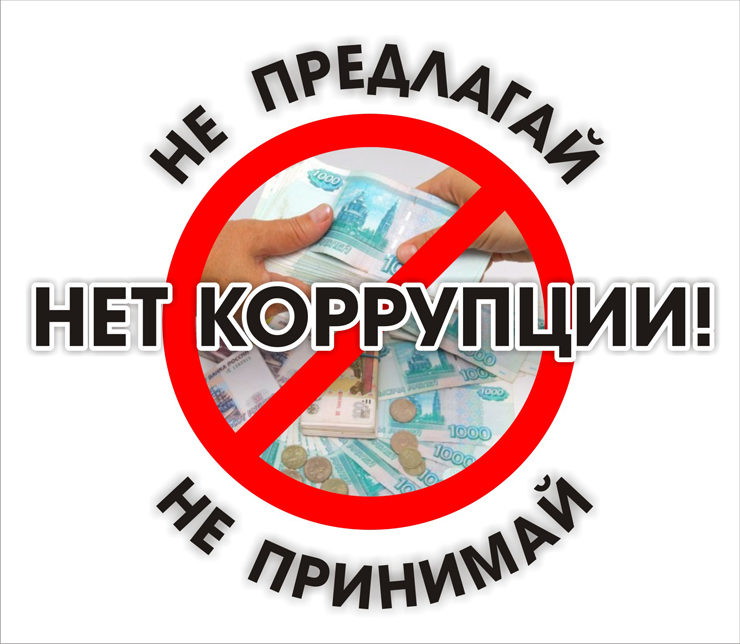 И когда со стороны государства выполнены все базовые меры по предотвращению коррупции, основной обязанностью организаций является внедрение антикоррупционных принципов на местах, разработка собственной эффективной антикоррупционной стратегии и политики, соблюдение кодекса чести в сотрудничестве с контрагентами, а также вовлечение всех сотрудников в распространение информации и проведение профилактических мероприятий по противодействию недобросовестных схем работы.Антикоррупционная политика организации: основная информацияПолитика противодействии коррупции демонстрирует приверженность организации и ее коллектива этическим стандартам ведения добросовестного, открытого и честного сотрудничества, развития корпоративной культуры и эффективного управления, поддержания авторитета и деловой репутации.Антикоррупционная политика, как направление работы и отдельный документ, формируется на базе вышеупомянутых нормативно-правовых актов.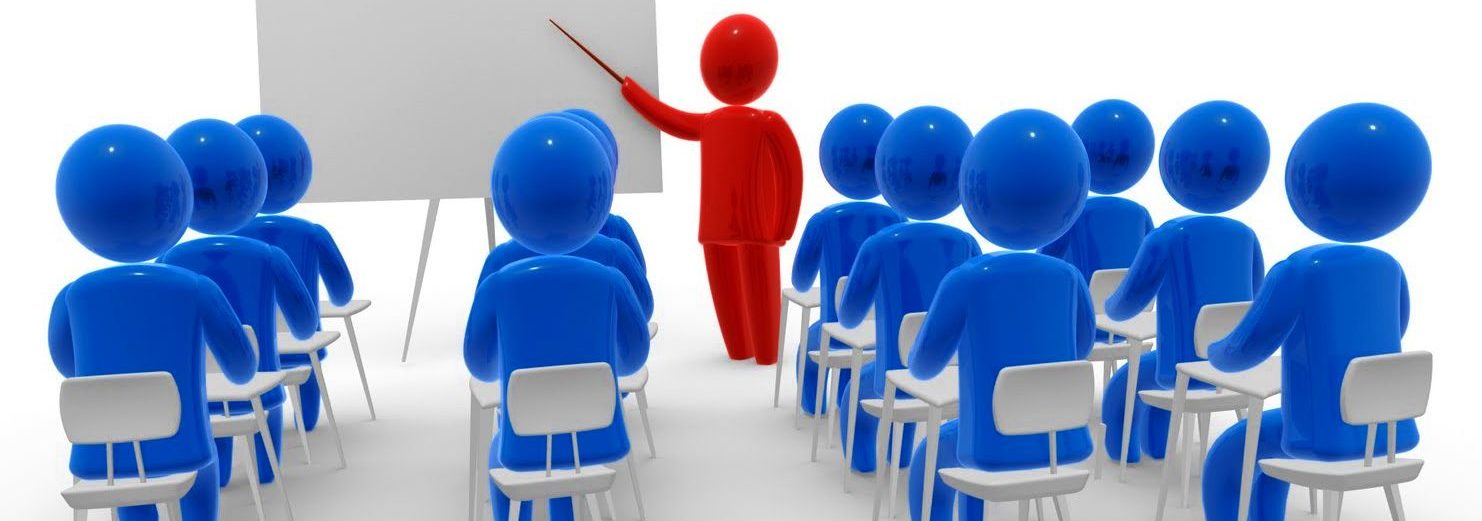 Прежде всего антикоррупционные мероприятия любой компании должны быть направлены на:предотвращение развития коррупции, профилактика причин ее возникновения;своевременное определение коррупционных схем, предупреждение их развития, пресечение преступных действий, раскрытие и расследование уже совершенных правонарушений,минимизация ил устранение наступивших последствий коррупционных правонарушений;внедрение ключевых норм и актов принятого антикоррупционного законодательства;пропаганду среди работников организации по соблюдению принципов и требований Антикоррупционной политики;размещение документов по проведению антикоррупционной политики на официальном сайте организации в открытом и свободном доступе для всех желающих.Принципы антикоррупционной политики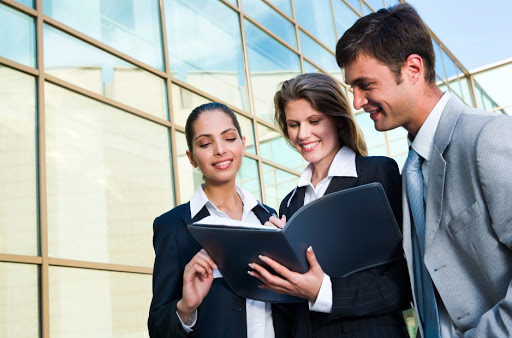 Последняя базируется на таких основных постулатах.Соответствие принятых документов организации по противодействию коррупции действующему законодательству, этическим, социальным и культурным нормам.Личный пример руководящего звена. Так, директора организаций и начальники отделов должны сформировать культуру нетолерантности к коррупции, участвовать исключительно в прозрачных и добросовестных схемах сотрудничества, пресекать и обнажать случаи попыток втянуть организацию в коррупционные правонарушения.Вовлеченность всех сотрудников организации в профилактику коррупции, информирование их о положениях законодательства относительно этого вопроса, стимулирование участия во внедрении и реализации на практике антикоррупционных мероприятий и стандартов.Соразмерность мероприятий, направленных на борьбу с коррупцией, риску возникновения последней в организации, что обусловлено экономическими, этическими и социальными моментами.Ответственность всех сотрудников и руководящего состава за проведение антикоррупционной политики на местах. Неотвратимость наказания, административных санкций и штрафов для каждого, независимо от положения в обществе, статуса, занимаемой должности, опыта работы и других условий, если он был уличен в участии в коррупционных правонарушениях, превысил полномочия, подверг риску репутацию и авторитет организации.Открытость и прозрачность ведения бизнеса. Открытость предполагает, что организация информирует своих партнеров, инвесторов, клиентов, контрагентов, поставщиков и общественность в целом об антикоррупционных правилах ведения бизнеса.Контроль, анализ и мониторинг качества принятых антикоррупционных правил, процедур и мероприятий.Какие цели и задачи ставит перед собой антикоррупционная политика организацииТак, среди ключевых стратегических и тактических целей можно выделить следующие:предотвращение коррупции и проведение профилактических мероприятий;пресечение коррупционных проявлений на ранней стадии;расследование коррупционных правонарушений и содействие правоохранительным органам в этом вопросе;обеспечение карательных мер, административных штрафов и санкций, привлечение к уголовной ответственности за коррупционные правонарушения;формирование антикоррупционной сознательности коллектива организации.Задачами же антикоррупционной политики, исходя из целей, можно считать следующие.Формирование у всех сотрудников единого понимания позиции организации в вопросе неприятия коррупционных проявлений в любых формах.Разработка и донесение до сведения сотрудников организации положений антикоррупционного законодательства, принятого в стране, требования антикоррупционной политики самой компании.Распределение обязанностей сотрудников по выполнению требований антикоррупционной политики организации, назначение ответственных лиц.Действия по минимизации вовлечения сотрудников в коррупционную деятельность.Формирование чувства личной ответственности сотрудников за коррупционные проявления.Представительские расходы и принятие презентов в рамках антикоррупционной политикиПредставительские расходы организации (а также на деловое гостеприимство) осуществляются от имени и за счет организации. А вот презенты и услуги, которые предоставляются сотрудниками организации или напротив другими юридическими и физическими лицами в ее сторону, должны приниматься только в случае соответствия следующим требованиям.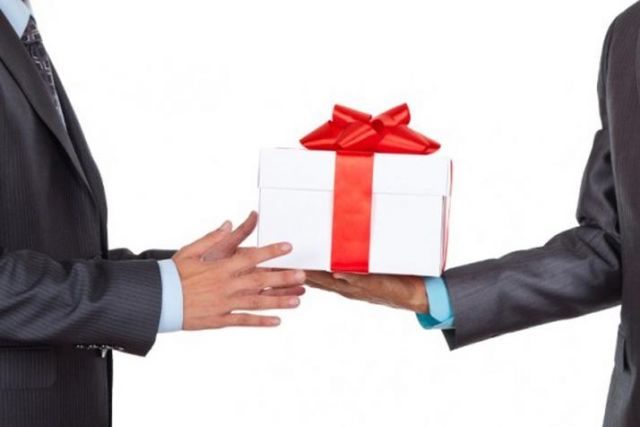 Напрямую связаны с официальной деятельностью организации (например, с каким-либо мероприятием, презентацией, успешным завершением сделки или крупных проектов, реализации контрактов). Также поздравления и презенты уместны по общепринятым праздникам, в том числе личным (юбилей руководителя, День Рождения компании и т. д.).Соответствуют деловой этике и практике, ни в коем случае не выходя за нормы делового общения. В основном презенты и благодарности – это цветы, сладости, сувениры имиджевого характера, корпоративные элементы и т. д.Не должны являться скрытым или открытым вознаграждением, благодарностью за ожидаемое от организации действия или бездействие, гарантию, покровительство, попустительство, принятие определенного решения, выписывания разрешений, сертификатов, лицензий, патентов и подобных решений. Также презент не должен быть попыткой повлиять на получателя с неэтичной или незаконной мотивацией дарителя.Не являются подарками от сотрудников организации либо ее представителей в виде денежной суммы (как в безналичной, так и в наличной форме), драгоценных металлов или камней.Не являются презентами сотрудникам организации в виде денежных средств, валюты, а также подарков, конвертируемых в деньги (облигации, электронный кошелек, чек, банковская карточка, фьючерс и т. д.). Сумма не имеет значения, если в качестве благодарности или подарка предлагаются деньги.Сферы внедрения антикоррупционной политики и обязанности лицВ первую очередь под действие антикоррупционной политики организации попадают сотрудники, которые находятся в трудовых отношениях с организации, независимо от должностных обязанностей, профессии, опыта работы, статуса и т. д. Также антикоррупционные правила и стандарты одинаково актуальны и для лиц, выполняющих для компании временные работы и услуги, работающие на удаленной форме, аутсорсинге, пребывающие в отпусках, командировках, на больничных и т. д.К обязанностям сотрудников организации по противодействию коррупционным схемам и правонарушениям относятся следующие.Воздержание от участия в коррупционных схемах и совершения правонарушений, действуя в интересах организации, а также от ее имени. Воздержание от поведения, которое может быть истолковано общественностью как коррупционное.Оперативное реагирование и информирование руководящего состава организации о случае, когда сотрудника косвенно или напрямую склоняют к вступлению в коррупционную схему. Сам сотрудник должен оповестить руководителя об известной ему информации относительно возможности совершения коррупционного правонарушения его коллегами, контрагентами, клиентами, партнерами и другими третьими лицами.Своевременно сообщать руководству организации о возникшем у сотрудника конфликте интересов.Ответственность работников фирмы за нарушение антикоррупционных стандартовОрганизация вправе требовать от сотрудников соблюдения положений антикоррупционной политики, если последним была в полном объеме предоставлена информация о ее ключевых принципах, стандартах, законодательно-нормативных актах в этой области, а также о последствиях за ее нарушение.Так, каждый сотрудник перед вступлением в должность и подписанием трудового контракта лично ознакамливается с документом, регламентирующим антикоррупционную политику организации, принятыми нормативно-правовыми актами по вопросам профилактики и противодействия коррупционным правонарушениям. По ознакомлении в соответствующем журнале сотрудник проставляет дату и роспись.Так, каждый сотрудник организации независимо от должности лично отвечает по законам РФ за соблюдение требований и стандартов антикоррупционной политики организации, а также за действие (бездействие) коллег, находящихся у него в подчинении и нарушающих принципы политики.Согласно законодательству страны, сотрудники организации понесут административную, дисциплинарную, а в тяжелых случаях и уголовную ответственность за коррупционные схемы и правонарушения в процессе осуществления трудовой деятельности.Законодательно предусмотрена такая ответственность для физических лиц и организаций за участие в коррупционных схемах.Все граждане России, лица без гражданства, иностранные за участие в коррупционных схемах и осуществления правонарушений понесут как административную, дисциплинарную, так и гражданско-правовую ответственности вплоть до уголовной в соответствии с законами страны.Если физическое лицо участвовало в коррупционном прецеденте, то суд своим решением может лишить его права находится на тех или иных должностях на государственной службе.Если от имени организации или в ее интересах было подготовлено и приведено в действие коррупционное правонарушение, или же события, создающие благоприятную среду для коррупционного сотрудничества, то к такой организации будут применены по всей строгости меры ответственности согласно законодательству России.Какие коррупционные мероприятия и процедуры могут быть применены в организации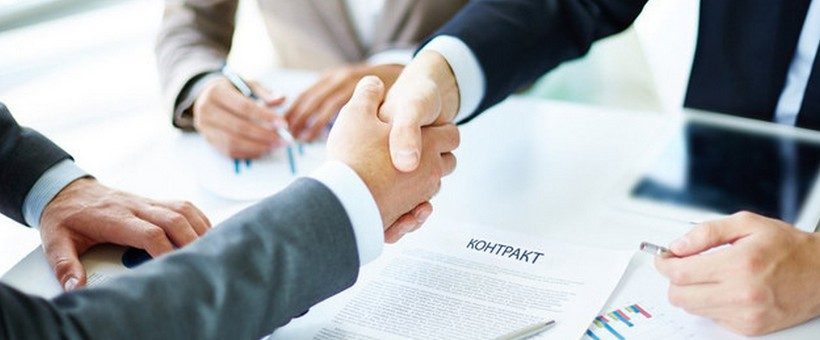 Любая компания для предотвращения возникновения коррупционных случаев и противодействия свершающимся правонарушениям устанавливает определенные правила и стандарты.В контракты сотрудничества, а также те, что связаны с хозяйственной или торговой деятельностью, вводятся антикоррупционные оговорки.Согласовывается процедура информирования сотрудниками работодателей о случаях склонения к участию в коррупционных схемах.Свидетельства сотрудников о случаях совершения коррупционных нарушений другими сотрудниками, партнерами, клиентами, контрагентами и другими лицами.Индивидуальное консультирование сотрудников по вопросам соблюдения в организации антикоррупционных правил.Антикоррупционная политика в организации – это важный этап установления добросовестного, честного и прозрачного сотрудничества с целью сохранения достойной репутации.